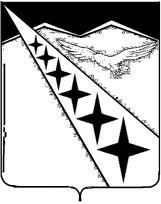 АДМИНИСТРАЦИЯ ЛУЧЕВОГО СЕЛЬСКОГО ПОСЕЛЕНИЯ ЛАБИНСКОГО РАЙОНАПОСТАНОВЛЕНИЕ       от 17.05.2021                                                                                                № 42поселок ЛучОб утверждении Порядка обобщения результатов оценки эффективности налоговых расходов Лучевого сельского поселения Лабинского районаВ соответствии со ст. 174.3 Бюджетного кодекса РФ, Постановлением Правительства от 22 июня 2019 года № 796 «Об общих требованиях к оценке налоговых расходов субъектов Российской Федерации и муниципальных образований», руководствуясь Уставом Лучевого сельского поселения Лабинского района п о с т а н о в л я ю:               1. Утвердить Порядок обобщения результатов оценки эффективности налоговых расходов Лучевого сельского поселения Лабинского района согласно приложению.2. Ведущему специалисту администрации Лучевого сельского поселения Лабинского района Е.В.Соколовой опубликовать настоящее постановление на сайте "Официальный интернет-портал Лучевого сельского поселения Лабинского района" по адресу: http://омслуч-нпа.рф и разместить на официальном сайте администрации Лучевого сельского поселения Лабинского района http://luchevoesp.ru в информационно-телекоммуникационной сети "Интернет":        3. Контроль за выполнением настоящего постановления оставляю за собой.       4. Постановление вступает в силу со дня его опубликования.Глава администрации Лучевого сельскогопоселения Лабинского района 	                                           В.В.ВодянниковПРИЛОЖЕНИЕУТВЕРЖДЁНпостановлением администрацииЛучевого сельского поселенияЛабинского районаот 17.05.2021 № 42Порядок обобщения результатов оценки эффективности налоговых расходов Лучевого сельского поселения Лабинского района1. Настоящий Порядок определяет правила обобщения результатов оценки эффективности налоговых расходов по местным налогам, отнесенных законодательством Российской Федерации о налогах и сборах к ведению органов местного самоуправления (далее – оценка эффективности).2. Под оценкой эффективности налоговых расходов понимается комплекс мероприятий, позволяющих сделать вывод о целесообразности и результативности предоставления плательщикам льгот исходя из целевых характеристик налоговых расходов.3. Налоговые расходы Лучевого сельского поселения Лабинского района подлежат ежегодной оценке на предмет их эффективности.Для этого администрация Лучевого сельского поселения Лабинского района обеспечивает сбор и формирование информации о нормативных, целевых и фискальных характеристиках налоговых расходов РФ, а также осуществляет обобщение результатов оценки эффективности налоговых расходов.4. По результатам проведения оценки эффективности налоговых льгот администрация муниципального образования составляет аналитическую записку по предоставленным за отчетный финансовый год и планируемым к предоставлению в следующем финансовом году налоговым льготам.5.  В целях оценки налоговых расходов кураторы налоговых расходов формируют паспорта налоговых расходов, содержащие информацию, указанную в приложении к настоящему Порядку.6. Результаты оценки учитываются при формировании основных направлений бюджетной, налоговой политики муниципального образования в части целесообразности сохранения (уточнения, отмены) соответствующих налоговых расходов в очередном финансовом году и плановом периоде.Глава администрации							В.В.ВодянниковПаспорт налоговых расходов Лучевого сельского поселения Лабинского районаПРИЛОЖЕНИЕ № 1к Порядку формирования перечняи проведения оценки налоговыхрасходов Лучевого сельского поселенияЛабинского района                                                                         Перечень
налоговых расходов Лучевого сельского поселения Лабинского района
на ____________ финансовый год и плановый период ________________гг.Глава администрации Лучевого сельского поселенияЛабинского района                                                                                                                                               В.В.ВодянниковПриложение № 2к Порядку формирования перечняи проведения оценки налоговыхрасходов Лучевого сельского поселения Лабинского района                                                                         Переченьпоказателей для проведения оценки налоговых расходов Лучевого сельского поселения Лабинского районаГлава администрации Лучевого сельского поселенияЛабинского района                                                                           В.В.ВодянниковПРИЛОЖЕНИЕк Порядку обобщения результатов налоговых расходов Лучевого сельского поселения Лабинского районаНаименование налога, по которому предусматривается налоговый расходНаименование налогового расхода (содержание льготы, освобождения или иной преференции)Куратор налогового расхода - орган исполнительной власти Лучевого сельского поселенияЛабинского районаНормативный правовой акт, в соответствии с которым установлен налоговый расходЦелевая категория плательщиков налогов, для которых предусмотрены налоговые льготы, освобождения и иные преференцииУсловия предоставления налогового расходаЦелевая категория налогового расходаДата начала действия налогового расходаДата прекращения действия налогового расходаЦели предоставления налогового расходаНаименование муниципальной программы Лучевого сельского поселенияЛабинского района(непрограммного направления деятельности), в рамках которой реализуются цели предоставления налогового расходаНаименования структурных элементов муниципальной программы Лучевого сельского поселенияЛабинского района, в рамках которых реализуются цели предоставления налогового расходаЦель (направление) социально-экономической политики Лучевого сельского поселенияЛабинского районаПоказатели (индикаторы) достижения целей предоставления налогового расхода, в том числе показатели муниципальной программы Лучевого сельского поселенияЛабинского районаи ее структурных элементовФактические значения показателей (индикаторов) достижения целей предоставления налогового расхода, в том числе показателей муниципальной программы Лучевого сельского поселенияЛабинского районаи ее структурных элементовПрогнозные (оценочные) значения показателей (индикаторов) достижения целей предоставления налогового расхода, в том числе показателей муниципальной программы Лучевого сельского поселенияЛабинского районаи ее структурных элементов, на текущий финансовый год, очередной финансовый год и плановый период12345678910111213141516№п/пНаименование налогов, по которым предусматриваются налоговые льготы, освобождения и иные преференцииМуниципальные правовые акты, которыми предусматриваются налоговые льготы, освобождения и иные преференции по налогамКатегории плательщиков налогов, для которых предусмотрены налоговые льготы, освобождения и иные преференцииНаименование муниципальных правовых актов, определяющих цели социально-экономической политики Лучевого сельского поселения Лабинского района, в целях реализации которых предоставляются налоговые льготы, освобождения и иные преференции для плательщиков налоговНаименование целей социально-экономической Лучевого сельского поселения Лабинского района, для реализации которых предоставляются налоговые льготы, освобождения и иные преференции для плательщиков налоговНаименование куратора налогового расхода Лучевого сельского поселения Лабинского района12345671.2.№ п/пПредоставляемая информацияИсточник данных123I. Нормативные характеристики налоговых расходов Лучевого сельского поселения Лабинского районаI. Нормативные характеристики налоговых расходов Лучевого сельского поселения Лабинского районаI. Нормативные характеристики налоговых расходов Лучевого сельского поселения Лабинского района1.Муниципальные правовые акты Лучевого сельского поселения Лабинского района, которыми предусматриваются налоговые льготы, освобождения и иные преференции по налогамКуратор налогового расхода Лучевого сельского поселения Лабинского района2.Условия предоставления налоговых льгот, освобождений и иных преференций для плательщиков налогов, установленные муниципальными правовыми актами Лучевого сельского поселения Лабинского районаКуратор налогового расхода Лучевого сельского поселения Лабинского района3.Целевая категория плательщиков налогов, для которых предусмотрены налоговые льготы, освобождения и иные преференции, установленные муниципальными правовыми актами Лучевого сельского поселения Лабинского районаКуратор налогового расхода Лучевого сельского поселения Лабинского района4.Даты вступления в силу положений муниципальных правовых актов Лучевого сельского поселения Лабинского района, устанавливающих налоговые льготы, освобождения и иные преференции по налогамКуратор налогового расхода Лучевого сельского поселения Лабинского района5.Даты начала действия предоставленного муниципальными правовыми актами Лучевого сельского поселения Лабинского района права на налоговые льготы, освобождения и иные преференции по налогамКуратор налогового расхода Лучевого сельского поселения Лабинского района6.Период действия налоговых льгот, освобождений и иных преференций по налогам, предоставленных муниципальными правовыми актами Лучевого сельского поселения Лабинского районаКуратор налогового расхода Лучевого сельского поселения Лабинского района7.Дата прекращения действия налоговых льгот, освобождений и иных преференций по налогам, установленная муниципальными правовыми актами Лучевого сельского поселения Лабинского районаКуратор налогового расхода Лучевого сельского поселения Лабинского районаII. Целевые характеристики налоговых расходов Лучевого сельского поселения Лабинского районаII. Целевые характеристики налоговых расходов Лучевого сельского поселения Лабинского районаII. Целевые характеристики налоговых расходов Лучевого сельского поселения Лабинского района8.Наименование налоговых льгот, освобождений и иных преференций по налогамКуратор налогового расхода Лучевого сельского поселения Лабинского района9.Целевая категория налогового расхода Лучевого сельского поселения Лабинского районаКуратор налогового расхода Лучевого сельского поселения Лабинского района10.Цели предоставления налоговых льгот, освобождений и иных преференций для плательщиков налогов, установленных муниципальными правовыми актами Лучевого сельского поселения Лабинского районаКуратор налогового расхода Лучевого сельского поселения Лабинского района11.Наименования налогов, по которым предусматриваются налоговые льготы, освобождения и иные преференции, установленные муниципальными правовыми актами Лучевого сельского поселения Лабинского районаКуратор налогового расхода Лучевого сельского поселения Лабинского района12.Вид налоговых льгот, освобождений и иных преференций, определяющий особенности предоставленных отдельным категориям плательщиков налогов преимуществ по сравнению с другими плательщикамиКуратор налогового расхода Лучевого сельского поселения Лабинского района13.Размер налоговой ставки, в пределах которой предоставляются налоговые льготы, освобождения и иные преференции по налогамКуратор налогового расхода Лучевого сельского поселения Лабинского района14.Целевой показатель достижения целей муниципальных программ Лучевого сельского поселения Лабинского района и (или) целей социально-экономической политики Вознесенского сельского поселения Лабинского района, не относящихся к муниципальным программам Лучевого сельского поселения Лабинского района, в связи с предоставлением налоговых льгот, освобождений и иных преференций по налогамКуратор налогового расхода Лучевого сельского поселения Лабинского района15.Код вида экономической деятельности (по ОКВЭД), к которому относится налоговый расход (если налоговый расход обусловлен налоговыми льготами, освобождениями и иными преференциями для отдельных видов экономической деятельности)Куратор налогового расхода Лучевого сельского поселения Лабинского районаIII. Фискальные характеристики налогового расхода Лучевого сельского поселения Лабинского районаIII. Фискальные характеристики налогового расхода Лучевого сельского поселения Лабинского районаIII. Фискальные характеристики налогового расхода Лучевого сельского поселения Лабинского района16.Объём налоговых льгот, освобождений и иных преференций, предоставленных для плательщиков налогов, в соответствии с муниципальными правовыми актами Лучевого сельского поселения Лабинского района за отчётный год и за год, предшествующий отчётному году (тыс. рублей)Отчёт ФНС России по форме 5-МН "Отчёт о налоговой базе и структуре начислений по местным налогам"17.Оценка объёма предоставленных налоговых льгот, освобождений и иных преференций для плательщиков налогов на текущий финансовый год, очередной финансовый год и плановый период (тыс. рублей)Куратор налогового расхода Лучевого сельского поселения Лабинского района18.Численность плательщиков налогов, воспользовавшихся налоговой льготой, освобождением и иной преференцией (единиц), установленными муниципальными правовыми актами Лучевого сельского поселения Лабинского районаОтчёт ФНС России по форме 5-МН "Отчёт о налоговой базе и структуре начислений по местным налогам"12319.Базовый объём налогов, задекларированный для уплаты в местный бюджет  плательщиками налогов, имеющими право на налоговые льготы, освобождения и иные преференции, установленные муниципальными правовыми актами Лучевого сельского поселения Лабинского района (тыс. рублей)Куратор налогового расхода Лучевого сельского поселения Лабинского района по данным плательщиков налогов, имеющих право на налоговые льготы, освобождения и иные преференции, установленные муниципальными правовыми актами расхода Лучевого сельского поселения Лабинского района20.Объём налогов, задекларированный для уплаты в местный бюджет  плательщиками налогов, имеющими право на налоговые льготы, освобождения и иные преференции, за 3 года, предшествующих отчётному финансовому году (тыс. рублей)Куратор налогового расхода Лучевого сельского поселения Лабинского района по данным плательщиков налогов, имеющих право на налоговые льготы, освобождения и иные преференции, установленные муниципальными правовыми актами расхода Лучевого сельского поселения Лабинского района21.Результат оценки эффективности налогового расхода Лучевого сельского поселения Лабинского районаКуратор налогового расхода Лучевого сельского поселения Лабинского района22.Оценка совокупного бюджетного эффекта (для стимулирующих налоговых расходов)Куратор налогового расхода Лучевого сельского поселения Лабинского района